1(2)	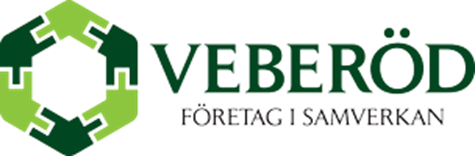 Årsmöte verksamhetsåret 2024Datum: 29 februari 2024, kl. 18.30
Plats: Bengts Foder, VeberödDeltagare: Stefan Bäckstrand, Gabriella Bäckstrand, Bengt Nilsson, Pernilla Christensson, 
Sebastian Petersen, Christel Grünerwald, Helena Lindersson, Bo-Inge Svensson, Tom Martinsen, 
Lars-Peter Jönsson, Madeleine Månsson, Margrethe Toremalm och Inger Svensson§1	Ordförande Madeleine Månsson hälsar deltagarna välkomna till år 2024§2	Mötet beslutar att kallelse till årsmötet skett på korrekt sätt. §3	Dagordningen godkänns av mötet.§4	Till mötets ordförande väljs Margrethe Persson Toremalm och till sekreterare väljs Inger Svensson.§5	Till justerare av protokollet väljs Gabriella Bäckstrand och Sebastian Petersen.§6 a.	Årsberättelsen har skickats via mejl till samtliga medlemmar i god tid och läses på mötets beslut då ej upp.     b.	Lars-Peter Jönsson redogör för årets balans och resultatrapport.§7	Revisionsberättelse lästes i avsaknad av närvarande revisor upp av Inger Svensson§8	Mötet beslöt att bevilja styrelsen ansvarsfrihet på revisors inrådan.§9	Mötet beslöt att fastställa styrelsens storlek till fem ordinarie ledamöter och tre suppleanter§10 	Val av ordförande för kommande år: Madeleine Månsson.
Val av ordinarie ledamöter för två år: Inger Svensson och Pernilla Christensson
Val av suppleanter för ett år: Lis-Lott Andersson, Jesper Månsson
och Gabriella Bäckstrand
Ordinarie ledamöter sitter kvar ett år: Margrethe Toremalm och Stefan Bäckstrand
Val av valberedning: Malin Martinsson. Irene Engström ska tillfrågas
Val av revisor:	Henrik Toremalm§ 11	Inga motioner eller propositioner har inkommit till styrelsen.§12	Mötet fastställde att årsavgiften skall vara 400 kr för 2024. 
200 kr som medlemsavgift (momspliktig inkomst för föreningen) 
och 200 kr som serviceavgift (medlemmarna kan dra av detta i deklarationen.)2(2)§13	Övriga punkter: Madeleine Månsson berättade om det goda samarbetet med Dalby och Genarps Företagarföreningar via bl.a. FAW (företagar after work) i Dalby den sista onsdagen i månaden. Syftet är nätverkande och att vara en gemensam röst i dialogen med Lunds kommun.	Bo-Inge Svensson berättade om ”Destination Dalby” som jobbar med att ordna evenemang, mässor, konserter, underhållning mm i Tingshuset i Dalby.	Rekryteringsmässa ska hållas i Tingshuset i Dalby 6 mars där lokala företag kan få visa upp sin verksamhet.	Tom Martinsen efterlyste hjälp att hitta badvakter till sommarsäsongen på Veberöds bad. Sökande ska vara fyllda 18 år.	Pernilla Christensson föreslog att föreningen ska skaffa ett räntebärande sparkonto på föreningens pengar som finns innestående på. Det konto som finns idag ger ingen inlåningsränta. Madeleine Månsson och Pernilla Christensson kontaktar Sparbanken Skåne, Veberöd.Vid protokollet:___________________________________________/Inger SvenssonJusteras:________________________________________________/Gabriella BäckstrandJusteras:________________________________________________/Sebastian Peterson	